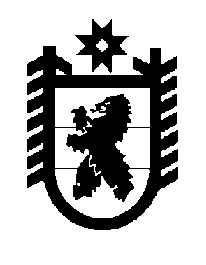 Российская Федерация Республика Карелия    ПРАВИТЕЛЬСТВО РЕСПУБЛИКИ КАРЕЛИЯРАСПОРЯЖЕНИЕот  6 сентября 2017 года № 494р-Пг. Петрозаводск Внести в Адресную инвестиционную программу Республики Карелия на 2017 год, утвержденную распоряжением Правительства Республики Карелия от 27 января 2017 года № 39р-П, с изменениями, внесенными распоряжениями Правительства Республики Карелия от 28 марта 2017 года № 180р-П, от 20 апреля 2017 года № 211р-П, от 17 мая 2017 года № 250р-П,  от 29 мая 2017 года № 291р-П, от 5 июня 2017 года № 305р-П,                                        от 3 августа 2017 года № 446р-П, от 29 августа 2017 года № 490р-П, следующие изменения:1) в графе «Сумма» строки «Расходы – всего» цифры «4 914 993,3» заменить цифрами «4 926 665,3»;2) в графе «Сумма» строки «Государственный комитет Республики Карелия по дорожному хозяйству, транспорту и связи – главный распорядитель средств» цифры «809 717,1» заменить цифрами «822 537,8»;3) в разделе III:в графе «Сумма» строки «Объекты капитального строительства в сфере дорожного строительства, относящиеся к государственной собственности Республики Карелия (Дорожный фонд)» цифры «810 865,8» заменить цифрами «822 537,8»; пункт 3 изложить в следующей редакции:в графе «Сумма» пункта 6 цифры «57 853,2» заменить  цифрами                         «98 400,7».  Временно исполняющий обязанности
 Главы Республики Карелия                                                   А.О. Парфенчиков«3.Строитель-ство путе-провода через желез-нодорожные пути в створе ул. Гоголя, г. Петроза-водск (0,9 км/345 пог. м)казенное учреж-дение Респуб-лики Карелия «Управ-ление автомо-бильных дорог Респуб-лики Карелия» 2016 – 2017 1 227 086,0538 180,1576 306,40490 002,3в том числереализация мероприятий по обеспе-чению дорожной деятельности (строитель-ство путе-провода через желез-нодорожные пути в створе ул. Гоголя, г. Петроза-водск (0,9 км/345 пог. м)040911 1 02 53 901414464 359,3реализация мероприятий по обеспе-чению дорожной деятельности (строитель-ство путе-провода через желез-нодорожные пути в створе ул. Гоголя, г. Петроза-водск (0,9 км/345 пог. м)адми-нистра-ция Петроза-водского город-ского округа040911 1 02 53 90154025 643,0»;